Ⅰ．助成内容概要　事業主が、雇用管理制度（諸手当等制度、研修制度、健康づくり制度、メンター制度、短時間正社員制度（保育事業主のみ））の導入等による雇用管理改善を行い、離職率の低下に取り組んだ場合に助成するものです。主な受給要件　受給するためには、事業主（雇用管理制度助成コースにおいて短時間正社員制度を導入する場合は保育事業主）が、次の措置を実施することが必要です。（１）雇用管理制度整備計画の認定（２）雇用管理制度の導入・実施　〔１〕諸手当等制度〔２〕研修制度〔３〕健康づくり制度〔４〕メンター制度
　　〔５〕短時間正社員制度（保育事業主のみ）（３）離職率の低下目標の達成　　　　　　受給額注意点　　令和４年３月３１日で整備計画の受付が休止される予定参照：その他の雇用管理制度について Ⅱ．詳細 「制度詳細」参照全体スケジュール（2頁）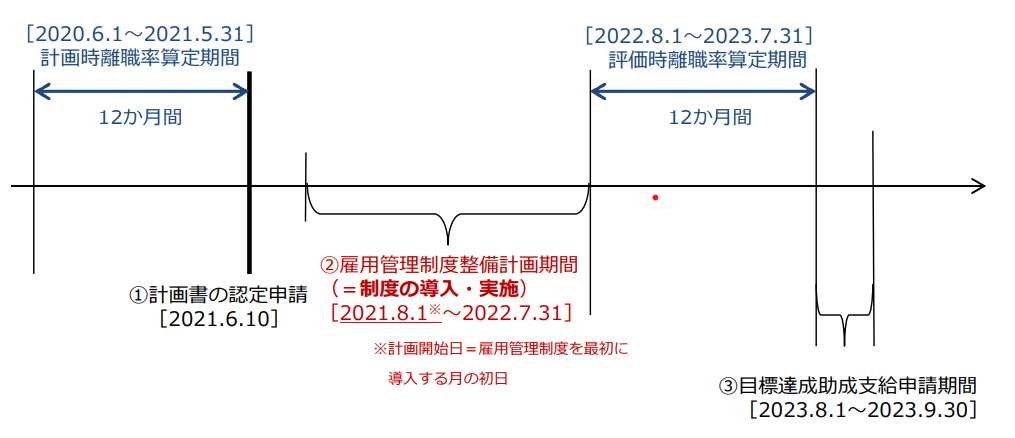 対象労働者（７頁）「通常の労働者」＝“正規の従業員”　いわゆる“パート、アルバイト”は含まない対象事業主（１１頁）（９）法令に定められた定期健康診断等を実施していること。制度の導入・実施（８頁）●導入　＝就業規則を変更することにより、雇用管理制度を新たに定めること●導入日＝新たに定めた就業規則の施行年月日●実施日＝健康づくり制度の導入を経て、制度に基づく健康診断を実際に行った日※協会けんぽの案内は４月以降に発送されるので注意が必要か健康づくり制度（５頁）●全ての「通常の労働者」に対して、「制度を規定し」「今まで実施していなかった（新しい）健診」を「毎年、実施する」・「医療機関への・・・・　費用の半額以上を事業主が負担していること。　（事業主が、費用の全部を負担しない場合は原則対象とならない）」⇒自治体等で実施している無料検診は対象外●現在、実施している健診内容の把握が必要。・生活習慣病予防健診受診者は注意が必要（胃がん検診＞胃カメラ検診／大腸がん検診＞便潜血検査／子宮がん／乳がん）⇒健診項目を労働者の選択で選ぶことは可能（年度により異なる健診を受ける）・歯周疾病健診：定期的に歯科医院で健診を受けている人　⇒該当月の検診費用を会社が負担する。　※支給申請時には、個別に氏名が明記された領収書等が必要となる。計画の作成（３頁）・スポット対応先だと面倒かも・・・・６．離職理由等がわかる資料・9．法令で定める健康診断を実施していることがわかる資料・11．事業所が社会保険の適用事業所であることがわかる書類事業所の労働者が社会保険の被験者であることがわかる書類離職率の低下目標（10頁）・離職者が発生した直後がチャンス！？・Q＆A（1６頁～）以上 対象事業所における雇用保険一般被保険者の人数区分１ 　 ～ ９人１０　～　２９人３０　～　９９人１００～２９９人３００人以上 低下させる離職率（目標値）１５％１０％７％５％３％目標達成助成　５７万円（生産性要件を満たした場合は７２万円）